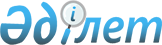 Қорғалжын аудандық мәслихатының 2008 жылғы 26 желтоқсандағы № 1/9 "2009 жылға арналған аудандық бюджетті бекіту туралы" шешіміне өзгерістер мен толықтырулар енгізу туралы
					
			Күшін жойған
			
			
		
					Ақмола облысы Қорғалжын аудандық мәслихатының 2009 жылғы 15 сәуірдегі № 1/12 шешімі. Ақмола облысы Қорғалжын ауданының Әділет басқармасында 2009 жылғы 27 сәуірде № 1-15-123 тіркелді. Күші жойылды - Ақмола облысы Қорғалжын аудандық мәслихатының 2010 жылғы 19 сәуірдегі № 6/21 шешімімен

      Ескерту. Күші жойылды - Ақмола облысы Қорғалжын аудандық мәслихатының 2010.04.19 № 6/21 шешімімен      Қазақстан Республикасының “Қазақстан Республикасындағы жергілікті мемлекеттік басқару және өзін-өзі басқару туралы” 2001 жылдың 23 қантардағы Заңына, Қазақстан Республикасының 2008 жылдың 4 желтоқсандағы Бюджеттік кодексіне сәйкес аудандық мәслихат ШЕШІМ ЕТТІ:



      1.Қорғалжын аудандық мәслихатының 2008 жылғы 26 желтоқсандағы № 1/9 «2009 жылға арналған аудандық бюджетті бекіту туралы» (нормативтік құқықтық актілерді мемлекеттік тіркеудің тізілімінде № 1-15-116 болып тіркелген, аудандық «Қорғалжын өңірі» № 2-3 газетінде 2009 жылғы 9 қантарда жарияланған) шешіміне өзгерістер мен толықтырулар енгізу туралы, Қорғалжын аудандық мәслихатының 2009 жылғы 30 наурызындағы № 2/11 «Қорғалжын аудандық маслихатының 2008 жылғы 26 желтоқсандағы № 1/9 «2009 жылға арналған аудандық бюджетті бекіту туралы» шешіміне өзгерістер мен толықтырулар енгізу туралы (нормативтік құқықтық актілерді мемлекеттік тіркеудің тізілімінде № 1-15-120 болып тіркелген, аудандық «Қорғалжын өңірі» № 11 газетінде 2009 жылғы 13 сәуірінде жарияланған) осы шешіміне келесі өзгерістер мен толықтырулар енгізілсін:



      1-тармақта 2-тармақшада:

      «868250,8» цифрлары «873323,3» цифрларына ауыстырылсын;

      1-тармақта 6-тармақшада:

      «-2018,8» цифрлары «-7091,3» цифрларына ауыстырылсын;

      1-тармақта 7-тармақшада:

      «2018,8» цифрлары «7091,3» цифрларына ауыстырылсын.



      5 тармақтың 4 тармақшасы келесі мазмұнда берілсін:

      2009 жылға арналған аудандық бюджетте заңнамада белгіленген тәртіпте пайдалынылған бюджеттік қаражаттың 2009 жылдың 1 қантарына қалыптасқан 7091,3 мың теңге ескерілсін.



      2. Қорғалжын аудандық мәслихатының 2008 жылғы 26 желтоқсандағы № 1/9 «2009 жылға арналған аудандық бюджетті бекіту туралы» (нормативтік құқықтық актілерді мемлекеттік тіркеудің аймақтық тізілімінде № 1-15-116 болып тіркелген,аудандық «Қорғалжын өңірі № 2-3 газетінде 2009 жылғы 9 қантарда жарияланған шешімінің 1,2 қосымшалары») осы шешімінің 1,2 қосымшаларына жаңа редакцияда жазылсын.



      3. Осы шешім Қорғалжын ауданының Әділет басқармасында тіркеуден өткеннен кейін күшіне енеді және 2009 жылдың 1 қаңтарынан бастап қолданысқа енгізіледі.      Аудандық мәслихат

      сессиясының төрағасы                       Ж.Темірбек      Аудандық мәслихат

      хатшысы                                    Ө.Балғабаев      Келісілді:      Қорғалжын ауданының

      әкімі                                      Қасенов С.      Аудандық экономика және

      бюджеттік жоспарлау

      бөлімінің бастығы                          Ахметов С.

Қорғалжын аудандық мәслихатының

2009 жылғы 15 сәуірдегі № 1/12 шешіміне

1 қосымша

Қорғалжын аудандық мәслихатының

2009 жылғы 15 сәуірдегі № 1/12 шешіміне

2 қосымшаБюджеттік даму бағдарламалардың тізбесі
					© 2012. РГП на ПХВ «Институт законодательства и правовой информации Республики Казахстан» Министерства юстиции Республики Казахстан
				санаттарсанаттарсанаттарсанаттарсанаттарСомасыныптарсыныптарсыныптарсыныптарСомасыныпшасыныпшасыныпшаСомаайырықшалықайырықшалықСомаАтаулар1.ТҮСІМДЕР88204201Салықтық түсімдер634211Табыс салығы21002Жеке табыс салығы21003Әлеуметтік салық503314Меншікке салынатын салықтар83291Мұлікке салынатын салықтар12423Жер салығы3064Көлік қуралдарына салынатын салық61805Бірыңғай жер салығы6015Тауарларға, жұмыстарға және қызметтер көрсетуге салынатын iшкi салықтар24592Акциздер633Табиғи және басқа ресурстарды пайдаланғаны үшін тұсетін түсімдер12004Кәсіпкерлік және кәсіби қызметті жұргізгені ұшін алынатын алымдар11968Заңдық мәнді іс-әрекеттерді жасағаны және (немесе) құжаттар бергені үшін оған уәкілеттігі бар мемлекеттік органдар немесе лауазымды адамдар алатын міндетті төлемдер2021Мемлекеттік баж20202Салықтық емес түсiмдер14831Мемлекет меншігінен тұсетін түсімдер285Мемлекет меншігіндегі мұлікті жалға беруден тұсетін кірістер284Мемлекеттік бюджеттен қаржыландырылатын, сондай-ақ Қазақстан Республикасы Ұлттық Банкінің бюджетінен (шығыстар сметасынан) ұсталатын және қаржыландырылатын мемлекеттік мекемелер салатын айыппұлдар, өсімпұлдар, санкциялар, өндіріп алулар14171Мемлекеттік бюджеттен қаржыландырылатын, сондай-ақ Қазақстан Республикасы Ұлттық Банкінің бюджетінен (шығыстар сметасынан) ұсталатын және қаржыландырылатын мемлекеттік мекемелер салатын айыппұлдар, өсімпұлдар, санкциялар, өндіріп алулар14176Басқа да салықтық емес түсiмдер381Басқа да салықтық емес түсiмдер3803Негізгі капиталды сатудан түсетін түсімдер4091Мемлекеттік мекемелерге бекітілген мемлекеттік мүлікті сату4091Мемлекеттік мекемелерге бекітілген мемлекеттік мүлікті сату4093Жердi және материалдық емес активтердi сату1Жерді сату04Ресми трансферттердің түсімдері8167292Мемлекеттік басқарудың жоғары тұрған органдарынан түсетін трансферттер8167292Облыстық бюджеттен түсетiн трансферттер8167291Ағымдағы мақсатты трансферттер162632Нысаналы даму трансферттері1114053Субвенциялар689061II. ШЫҒЫНДАР873323,301Жалпы сипаттағы мемлекеттiк қызметтер93890,01Мемлекеттiк басқарудың жалпы функцияларын орындайтын өкiлдi, атқарушы және басқа органдар79912112Аудан(облыстық маңызы бар қала) мәслихатының аппараты9240001Аудан (облыстық маңызы бар қала) мәслихатының қызметін қамтамасыз ету9240122Аудан (облыстық маңызы бар қала) әкімінің аппараты33793001Аудан (облыстық маңызы бар қала) әкімінің қызметін қамтамасыз ету33793,0123Қаладағы аудан, аудандық маңызы бар қала, кент, ауыл (село), ауылдық (селолық) округ әкімінің аппараты36879001Қаладағы ауданның, аудандық маңызы бар қаланың, кенттің, ауылдың (селоның), ауылдық (селолық) округтің әкімі аппаратының қызметін қамтамасыз ету36879,02Қаржылық қызмет5666,0452Ауданының (облыстық маңызы бар қаланың) қаржы бөлімі5666,0001Қаржы бөлімінің қызметін қамтамасыз ету5666,05Жоспарлау және статистикалық қызмет8312,0453Ауданының (облыстық маңызы бар қаланың) экономика және бюджеттік жоспарлау бөлімі8312,0001Экономика және бюджеттік жоспарлау бөлімінің қызметін қамтамасыз ету8312,002Қорғаныс35111Әскери мұқтаждар3511122Аудан (облыстық маңызы бар қала) әкімінің аппараты3511005Жалпыға бірдей әскери міндетті атқару шеңберіндегі іс-шаралар351104Бiлiм беру548545,51Мектепке дейінгі тәрбие және оқыту11946464Ауданның (облыстық маңызы бар қаланың) білім беру бөлімі11946009Мектепке дейінгі тәрбие ұйымдарынің қызметін қамтамасыз ету119462Бастауыш, негізгі орта және жалпы орта бiлiм беру517852464Ауданның (облыстық маңызы бар қаланың) білім беру бөлімі517852003Жалпы білім беру504568,0006Балалар үшін қосымша білім беру13284010Білім беру саласындағы мемлекеттік жүйенің жаңа технологияларын енгізу09Бiлiм беру саласындағы өзге де қызметтер18747,5464Ауданның (облыстық маңызы бар қаланың) білім беру бөлімі13675001Білім беру бөлімінің қызметін қамтамасыз ету4755004Орта білім беру жүйесін ақпараттандыру2929005Ауданның (облыстық маңызы бар қаланың) мемлекеттiк бiлiм беру ұйымдары үшiн оқулықтармен оқу-әдiстемелiк кешендерді сатып алу және жеткiзу5363007Аудандық (қалалалық) ауқымдағы мектеп олимпиадаларын және мектептен тыс іс-шараларды өткiзу628467Ауданның (облыстық маңызы бар қаланың) құрылыс бөлімі5072,5037Білім беру объектілерін салу және реконструкциялау5072,506Әлеуметтiк көмек және әлеуметтiк қамсыздандыру413042Әлеуметтiк көмек31779123Қаладағы аудан аудандық маңызы бар қала, кент, аул (село), ауылдық (селолық) округ әкімі аппаратының жұмыс істеуі2215003Мұқтаж азаматтарға үйінде әлеуметтік көмек көрсету2215451Ауданның (облыстық маңызы бар қаланың) жұмыспен қамту және әлеуметтік бағдарламалар бөлімі29564002Еңбекпен қамту бағдарламасы7007005Мемлекеттік атаулы әлеуметтік көмек3600007Жергілікті өкілетті органдардың шешімі бойынша азаматтардың жекелеген топтарына әлеуметтік көмек6786010Үйден тәрбиеленіп оқытылатын мүгедек балаларды материалдық қамтамасыз ету12301618 жасқа дейіні балаларға мемлекеттік жәрдемақылар11102017Мүгедектерді оңалту жеке бағдарламасына сәйкес, мұқтаж мүгедектерді арнайы гигиеналық құралдармен қамтамасыз етуге, және ымдау тілі мамандарының, жеке көмекшілердің қызмет көрсету9469Әлеуметтiк көмек және әлеуметтiк қамтамасыз ету салаларындағы өзге де қызметтер9525451Ауданның (облыстық маңызы бар қаланың) жұмыспен қамту және әлеуметтік бағдарламалар бөлімі9525001Жұмыспен қамту және әлеуметтік бағдарламалар бөлімінің қызметін қамтамасыз ету7435011Жәрдемақыларды және басқа да әлеуметтік төлемдерді есептеу, төлеу мен жеткізу бойынша қызметтерге ақы төлеу307099Республикалық бюджеттен берілетін нысаналы трансферттер есебiнен ауылдық елді мекендер саласының мамандарын әлеуметтік қолдау шараларын іске асыру178307Тұрғын үй-коммуналдық шаруашылық103872Коммуналдық шаруашылық3107123Қаладағы аудан аудандық маңызы бар қала, кент, аул (село), ауылдық (селолық) округ әкімі аппаратының жұмыс істеуі3107014Елді мекендерді сумен жабдықтауды ұйымдастыру31073Елді мекендерді көркейту7280123Қаладағы аудан аудандық маңызы бар қала, кент, аул (село), ауылдық (селолық) округ әкімі аппаратының жұмыс істеуі7280008Елді мекендерде көшелерді жарықтандыру2731009Елді мекендердің санитариясын қамтамасыз ету4337010Жерлеу орындарын күтіп-ұстау және туысы жоқ адамдарды жерлеу77011Елді мекендерді аббатандыру мен көгалдандыру13508Мәдениет, спорт, туризм және ақпараттық кеңістiк472621Мәдениет саласындағы қызмет21488455Ауданның (облыстық маңызы бар қаланың) мәдениет және тілдерді дамыту бөлімі21488003Мәдени-демалыс жұмысын қолдау214882Спорт2014465Ауданның (облыстық маңызы бар қаланың) спорт бөлімі2014006Аудандық (облыстық маңызы бар қалалық) деңгейде спорттық жарыстар өткiзу514007Әртүрлi спорт түрлерi бойынша аудан (облыстық маңызы бар қала) құрама командаларының мүшелерiн дайындау және олардың облыстық спорт жарыстарына қатысуы15003Ақпараттық кеңістік12849455Ауданның (облыстық маңызы бар қаланың) мәдениет және тілдерді дамыту бөлімі10271006Аудандық (қалалық) кiтапханалардың жұмыс iстеуi9955007Мемлекеттік тілді және Қазақстан халықтарының басқа да тілдерін дамыту316456Ауданның (облыстық маңызы бар қаланың) ішкі саясат бөлімі2578002Бұқаралық ақпарат құралдары арқылы мемлекеттiк ақпарат саясатын жүргізу25789Мәдениет, спорт, туризм және ақпараттық кеңiстiктi ұйымдастыру жөнiндегi өзге де қызметтер10911455Ауданның (облыстық маңызы бар қаланың) мәдениет және тілдерді дамыту бөлімі3151001Мәдениет және тілдерді дамыту бөлімінің қызметін қамтамасыз ету3151456Ауданның (облыстық маңызы бар қаланың) ішкі саясат бөлімі4221001Ішкі саясат бөлімінің қызметін қамтамасыз ету3499003Жастар саясаты саласындағы өңірлік бағдарламаларды iске асыру722465Ауданның (облыстық маңызы бар қаланың) спорт бөлімі3539001Спорт бөлімінің қызметін қамтамасыз ету353910Ауыл, су, орман, балық шаруашылығы, ерекше қорғалатын табиғи аумақтар, қоршаған ортаны және жануарлар дүниесін қорғау, жер қатынастары1068841Ауыл шаруашылығы7933462Ауданның (облыстық маңызы бар қаланың) ауыл шаруашылық бөлімі7933001Ауыл шаруашылығы бөлімінің қызметін қамтамасыз ету79332Су шаруашылығы95405467Ауданның (облыстық маңызы бар қаланың) құрылыс бөлімі95405012Сумен жабдықтау жүйесін дамыту954056Жер қатынастары3546463Ауданның (облыстық маңызы бар қаланың) жер қатынастары бөлімі3546001Жер қатынастары бөлімінің қызметін қамтамасыз ету354611Өнеркәсіп, сәулет, қала қүрылысы және құрылыс қызметі62152Сәулет, қала қүрылысы және қүрылыс қызметі6215467Ауданның (облыстық маңызы бар қаланың) қүрылыс бөлімі2815001Қүрылыс бөлімінің қызметін қамтамасыз ету2815468Ауданның (облыстық маңызы бар қаланың) сәулет және қала қүрылысы бөлімі3400001Қала қүрылысы және сәулет бөлімінің қызметін қамтамасыз ету340012Көлiк және коммуникациялар53441Автомобиль көлiгi5344123Қаладағы аудан аудандық маңызы бар қала, кент, аул (село), ауылдық (селолық) округ әкімі аппаратының жұмыс істеуі5344013Қаладағы аудан аудандық маңызы бар қала, кент, аул (село), ауылдық (селолық) округінде автомобиль жолдарының жұмыс істеуін қамтамасыз ету534413Басқалар82623Кәсiпкерлiк қызметтi қолдау және бәсекелестікті қорғау3245469Ауданның (облыстық маңызы бар қаланың) кәсіпкерлік бөлімі3245001Кәсіпкерлік бөлімі қызметін қамтамасыз ету3045003Кәсіпкерлік қызметті қолдау2009Басқалар5017452Ауданның (облыстық маңызы бар қаланың) қаржы бөлімі1306012Ауданның (облыстық маңызы бар қаланың) жергілікті атқарушы органының резерві1306458Қала құрылысы,құрылыс,тұрғын үй-коммуналдық шаруашылығы,жолаушылар көлігі және автомобиль жолдары бөлімі3711001Тұрғын үй-коммуналдық шаруашылығы, жолаушылар көлігі және автомобиль жолдары бөлімінің қызметін қамтамасыз ету371115Ресми трансферттер1718,81Ресми трансферттер1718,8452Ауданның (облыстық маңызы бар қаланың)қаржы бөлімі1718,8006Нысаналы пайдаланылмаған (толық пайдаланылмаған) трансферттерді қайтару1718,8III. Таза бюджеттiк несие беру-905Бюджеттiк кредиттер01113Бюджеттiк кредиттердi өтеу90IV. Қаржы активтерiмен жасалатын операциялар бойынша сальдо159006Қаржы активтертерін сатып алу013Басқалар160009Басқалар16000452Ауданның (облыстық маңызы бар қаланың) қаржы бөлімі1600014Заңды тұлғалардың жарғылық капиталын қалыптастыру немесе ұлғайту16000115Қаржы активтертерін сатудан түскен түсімдер100V. Бюджет тапшылығы-7091,3VI. Бюджет тапшылығын қаржыландыру7091,3Бюджеттік

классифи-

кацияның

кодыБюджеттік

классифи-

кацияның

кодыБюджеттік

классифи-

кацияның

кодыБюджеттік

классифи-

кацияның

кодыАтауларСомаII. Шығындар119406,5Инвестициалық жобалар100477,504Бiлiм беру5072,5009Бiлiм беру саласындағы өзге де қызметтер5072,5464Ауданның (облыстық маңызы бар қаланың) білім беру бөлімі5072,5037Білім беру объектілерін салу және реконструкциялау5072,510Ауыл, су, орман, балық шаруашылығы, ерекше қорғалатын табиғи аумақтар, қоршаған ортаны және жануарлар дүниесін қорғау, жер қатынастары95405,02Су шаруашылығы95405,0467Ауданның (облыстық маңызы бар қаланың) құрылыс бөлімі95405,0012Сумен жабдықтау жүйесін дамыту95405,0Қорғалжын ауданы Жантеке селосының тарату суөткізгіш желістерін қайта құру15000,0Қорғалжын ауданы Сабынды селосының тарату суөткізгіш желістерін қайта құру50000,0Қорғалжын ауданы Шалқар селосының тарату суөткізгіш желістерін қайта құру15000,0Қорғалжын ауданы Кеңбидайық селосын тарату суөткізгіш желістерін қайта құру15000,0Азиялық даму банкімен келісу шеңберінде облыстық бюджеттен аудандардың (қалалардың)бюджеттеріне дамуға "Сумен қамтамасыз ету және селолық аумақтардың канализациясы" салалық жобасын жүзеге асыру мақсатында жобалау-сметалық құжаттарды дайындауға ағымдағы мақсатты трансферттердің сомасын бөлу (Қараегін ауылында) авторлық, техникалық бақылаулар жүргізу үшін405,0Инвестициялық бағдарламалар18929,04Бiлiм беру29299Жалпы бастауыш, жалпы негізгі, жалпы орта бiлiм беру2929464Ауданның (облыстық маңызы бар қаланың) білім беру бөлімі2929004Орта білім беру жүйесін ақпараттандыру292913Басқалар160009Басқалар16000452Ауданның (облыстық маңызы бар қаланың) қаржы бөлімі16000014Заңды тұлғалардың жарғылық капиталын қалыптастыру немесе ұлғайту16000